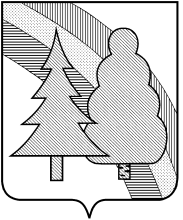 Финансовое управление администрации закрытого административно-территориального образования город Радужный Владимирской области(Финансовое управление администрации ЗАТО г. Радужный)П Р И К А З29.02.2024											№ 20О внесении изменений в Порядок установления и применения целевых статей классификации расходов городского бюджетаВ соответствии с пунктом 9 статьи 20, пунктом 7 статьи 23 Бюджетного кодекса Российской Федерации, приказом Минфина России от 24 мая 2022 г. № 82н «О Порядке формирования и применения кодов бюджетной классификации Российской Федерации, их структуре и принципах назначения»П Р И К А З Ы В А Ю:1. Внести в приказ финансового управления администрации ЗАТО г. Радужный Владимирской области от 15 декабря 2023 г. № 63 «Об утверждении Порядка установления и применения целевых статей классификации расходов городского бюджета, Перечня кодов видов, подвидов источников финансирования дефицита городского бюджета и о признании утратившими силу отдельных приказов финансового управления администрации ЗАТО г. Радужный Владимирской области», следующие изменения:1.1. В приложении № 2 к Порядку установления и применения целевых статей классификации расходов городского бюджета (далее – Порядок):- после строки «20310 Приобретение оборудования и программного обеспечения для обеспечения информационной безопасности, аттестации информационных систем и автоматизированных рабочих мест» дополнить строкой «20320 Создание и совершенствование пунктов управления города, объектов гражданской обороны (укрытий)»;- после строки «20340 Организация обучения руководящего состава, сил РСЧС и населения к действиям по сигналу ГО и в ЧС» дополнить строкой «20360 Подготовка (восстановление) инженерной, автомобильной и пожарной техники аварийно-спасательной команды повышенной готовности городского звена РС ЧС к реагированию на аварийные ситуации»;- после строки «20430 Интеграция существующих и перспективных информационных систем, обеспечивающих безопасность жизнедеятельности населения на базе единой интеграционной платформы с возможностью подключения и управления широким спектром оконечных устройств и комплекса средств автоматизации регионального и муниципального уровней» дополнить строкой «20440 Установка приборов учета холодной и горячей воды в муниципальных квартирах и в квартирах, собственниками которых являются малоимущие граждане, установка однофазных электросчетчиков в муниципальных квартирах»;- после строки «2070Ц Обеспечение функционирования программных комплексов, используемых в образовательном процессе, обеспечение муниципальных услуг в электронном виде (МБОУ ДО ЦВР "Лад")» дополнить строками «20710 Мероприятия по модернизации электрических сетей и их конструктивных элементов в целях повышения надежности электроснабжения территории города», «2072Л Обеспечение лицензионных требований к деятельности образовательных учреждений в части укрепления материально-технической базы (МБОУ СОШ №2)»;- после строки «20800 Организация и проведение городских мероприятий в целях организации досуга населения» дополнить строками «2081Э Укрепление материально-технической базы муниципальных организаций культуры и дополнительного образования в сфере культуры (МБУК ПКиО)», «2081Я Укрепление материально-технической базы муниципальных организаций культуры и дополнительного образования в сфере культуры (МБУК МСДЦ)»;- после строки «20990 Поставка электроэнергии на уличное освещение на территории ЗАТО г. Радужный Владимирской области» дополнить строками «21040 Актуализация Схемы теплоснабжения ЗАТО г. Радужный Владимирской области», «21050 Актуализация Программы комплексного развития коммунальной инфраструктуры муниципального образования ЗАТО г. Радужный Владимирской области», «40010 Модернизация сетей наружного освещения на территории города»;- после строки «60020 Субсидии, предоставляемые МУП "ЖКХ" ЗАТО г. Радужный Владимирской области на возмещение фактически понесенных затрат для обеспечения стабильного функционирования городских бань» дополнить строкой «60030 Предоставление субсидии из бюджета ЗАТО г. Радужный Владимирской области на возмещение расходов по временному трудоустройству несовершеннолетних граждан в возрасте от 14 до 18 лет в свободное от учебы время»;- после строки «9001Ф Капитальный ремонт кровли бассейна МБОУ ДО ДЮСШ» дополнить строками «9103Б Обеспечение лицензионных требований к деятельности образовательных учреждений в части проведения ремонтных работ (МБДОУ ЦРР Д/с №3)», «9103Г Обеспечение лицензионных требований к деятельности образовательных учреждений в части проведения ремонтных работ (МБДОУ ЦРР Д/с №5)»;- после строки «9103Д Обеспечение лицензионных требований к деятельности образовательных учреждений в части проведения ремонтных работ (МБДОУ ЦРР Д/с №6)» дополнить строкой «9103И Обеспечение лицензионных требований к деятельности образовательных учреждений в части проведения ремонтных работ (МБОУ СОШ №1)»;- после строки «9103Л Обеспечение лицензионных требований к деятельности образовательных учреждений в части проведения ремонтных работ (МБОУ СОШ №2)» дополнить строками «9103Ц Обеспечение лицензионных требований к деятельности образовательных учреждений в части проведения ремонтных работ (МБОУ ДОД ЦВР "Лад")», «91040 Ремонт тротуаров и пешеходных дорожек на территории города», «9106Ч Проведение ремонтных работ в муниципальных организациях культуры и дополнительного образования в сфере культуры (МБУК КЦ "Досуг")», «9106Э Проведение ремонтных работ в муниципальных организациях культуры и дополнительного образования в сфере культуры (МБУК ПКиО)», «91070 Проведение ремонтных работ в муниципальных жилых помещениях по обращениям граждан»;- строку «9108Ф Ремонт спортивной площадки у жилого дома №15 1 квартала» изложить в редакции «9108Ф Ремонт спортивных площадок на территории города, в том числе в рамках инициативных проектов»;- после строки «9108Ф Ремонт спортивных площадок на территории города, в том числе в рамках инициативных проектов» дополнить строками «91090 Проведение ремонтных работ в административных зданиях, относящихся к муниципальной собственности», «91100 Проведение ремонтов асфальтированных площадок на территории города», «91110 Ремонт объектов ливневого хозяйства ЗАТО г. Радужный Владимирской области», «91120 Ремонт автомобильных дорог общего пользования местного значения на территории ЗАТО г. Радужный Владимирской области»;- после строки «R4970 Реализация мероприятий по обеспечению жильем молодых семей» дополнить строкой «R5190 Государственная поддержка отрасли культуры на реализацию мероприятий по модернизации библиотек в части комплектования книжных фондов библиотек муниципальных образований».1.2. Приложение № 5 к Порядку дополнить абзацами следующего содержания:«Региональный проект «Спорт – норма жизни (Владимирская область)», входящий в состав федерального проекта в рамках национального проекта «Демография», отражаются по следующим кодам целевых статей расходов городского бюджета:1.3. В приложении № 6 к Порядку:- после строки «06 4 01 00590 Расходы на обеспечение деятельности (оказание услуг) муниципальных учреждений» дополнить строкой «06 4 01 20320 Создание и совершенствование пунктов управления города, объектов гражданской обороны (укрытий)»;- после строки «06 4 01 20340 Организация обучения руководящего состава, сил РСЧС и населения к действиям по сигналу ГО и в ЧС» дополнить строкой «06 4 01 20360 Подготовка (восстановление) инженерной, автомобильной и пожарной техники аварийно-спасательной команды повышенной готовности городского звена РС ЧС к реагированию на аварийные ситуации»;- после строки «07 1 06 R4970 Реализация мероприятий по обеспечению жильем молодых семей» дополнить строками «08 4 01 20440Установка приборов учета холодной и горячей воды в муниципальных квартирах и в квартирах, собственниками которых являются малоимущие граждане, установка однофазных электросчетчиков в муниципальных квартирах», «08 4 01 20710 Мероприятия по модернизации электрических сетей и их конструктивных элементов в целях повышения надежности электроснабжения территории города», «08 4 01 21040 Актуализация Схемы теплоснабжения ЗАТО г. Радужный Владимирской области», «08 4 01 21050 Актуализация Программы комплексного развития коммунальной инфраструктуры муниципального образования ЗАТО г. Радужный Владимирской области»;- после строки  «09 4 01 60020 Субсидии, предоставляемые МУП "ЖКХ" ЗАТО г. Радужный Владимирской области на возмещение фактически понесенных затрат для обеспечения стабильного функционирования городских бань» дополнить строками «09 4 01 91070 Проведение ремонтных работ в муниципальных жилых помещениях по обращениям граждан», «09 4 01 91090 Проведение ремонтных работ в административных зданиях, относящихся к муниципальной собственности»;- после строки «13 4 01 20610 Разработка проекта организации дорожного движения для автомобильных дорог на территории ЗАТО г. Радужный Владимирской области» дополнить строкой «13 4 01 91120 Ремонт автомобильных дорог общего пользования местного значения на территории ЗАТО г. Радужный Владимирской области»;- после строки «15 4 01 2070Ц Обеспечение функционирования программных комплексов, используемых в образовательном процессе, обеспечение муниципальных услуг в электронном виде (МБОУ ДО ЦВР "Лад")» дополнить строкой «15 4 01 2072Л Обеспечение лицензионных требований к деятельности образовательных учреждений в части укрепления материально-технической базы (МБОУ СОШ №2)»;- после строки «15 4 01 7183Л Обеспечение государственных гарантий реализации прав на получение общедоступного и бесплатного дошкольного, начального общего, основного общего, среднего общего образования в муниципальных образовательных организациях, обеспечение дополнительного образования детей в муниципальных общеобразовательных организациях (МБОУ СОШ №2)» дополнить строками «15 4 01 9103Б Обеспечение лицензионных требований к деятельности образовательных учреждений в части проведения ремонтных работ (МБДОУ ЦРР Д/с №3)», «15 4 01 9103Г Обеспечение лицензионных требований к деятельности образовательных учреждений в части проведения ремонтных работ (МБДОУ ЦРР Д/с №5)»;- после строки «15 4 01 9103Д Обеспечение лицензионных требований к деятельности образовательных учреждений в части проведения ремонтных работ (МБДОУ ЦРР Д/с №6)» дополнить строкой «15 4 01 9103И Обеспечение лицензионных требований к деятельности образовательных учреждений в части проведения ремонтных работ (МБОУ СОШ №1)»;- после строки «15 4 01 9103Л Обеспечение лицензионных требований к деятельности образовательных учреждений в части проведения ремонтных работ (МБОУ СОШ №2)» дополнить строкой «15 4 01 9103Ц Обеспечение лицензионных требований к деятельности образовательных учреждений в части проведения ремонтных работ (МБОУ ДОД ЦВР "Лад")»;- после строки «15 4 03 2075Л Организация лагеря с дневным пребыванием на базе муниципальных образовательных учреждений (МБОУ СОШ №2)» дополнить строкой «15 4 03 9103Ц Обеспечение лицензионных требований к деятельности образовательных учреждений в части проведения ремонтных работ (МБОУ ДОД ЦВР "Лад")»;- после строки «15 4 04 71420 Предоставление жилых помещений детям-сиротам и детям, оставшимся без попечения родителей, лицам из их числа по договорам найма специализированных жилых помещений» дополнить строкой «16 1 01 R5190 Государственная поддержка отрасли культуры на реализацию мероприятий по модернизации библиотек в части комплектования книжных фондов библиотек муниципальных образований»;- строку «16 2 03 9108Ф Ремонт спортивной площадки у жилого дома №15 1 квартала (инициативный проект)» изложить в редакции «16 2 03 9108Ф Ремонт спортивных площадок на территории города, в том числе в рамках инициативных проектов»;- после строки «16 4 01 20800 Организация и проведение городских мероприятий в целях организации досуга населения» дополнить строками «16 4 01 2081Э Укрепление материально-технической базы муниципальных организаций культуры и дополнительного образования в сфере культуры (МБУК ПКиО)», «16 4 01 2081Я Укрепление материально-технической базы муниципальных организаций культуры и дополнительного образования в сфере культуры (МБУК МСДЦ)»;- после строки «16 4 01 71960Предоставление компенсации по оплате за содержание и ремонт жилья, услуг теплоснабжения (отопления) и электроснабжения работникам культуры муниципальных учреждений, а также компенсации расходов на оплату жилых помещений, отопления и освещения педагогическим работникам муниципальных образовательных организаций дополнительного образования детей в сфере культуры» дополнить строками «16 4 01 9106Ч Проведение ремонтных работ в муниципальных организациях культуры и дополнительного образования в сфере культуры (МБУК КЦ "Досуг")», «16 4 01 9106Э Проведение ремонтных работ в муниципальных организациях культуры и дополнительного образования в сфере культуры (МБУК ПКиО)»;- после строки «17 4 02 2091Ц Организация временного трудоустройства несовершеннолетних граждан в возрасте от 14 до 18 лет в свободное от учебы время в муниципальных организациях (МБОУ ДО ЦВР "Лад")» дополнить строкой «17 4 02 60030 Предоставление субсидии из бюджета ЗАТО г. Радужный Владимирской области на возмещение расходов по временному трудоустройству несовершеннолетних граждан в возрасте от 14 до 18 лет в свободное от учебы время»;- после строки «18 4 01 20940 Поставка грунта плодородного для рассады цветочных культур» дополнить строками «18 4 01 91040 Ремонт тротуаров и пешеходных дорожек на территории города», «18 4 01 91100 Проведение ремонтов асфальтированных площадок на территории города», «18 4 01 91110 Ремонт объектов ливневого хозяйства ЗАТО г. Радужный Владимирской области»;- после строки «18 4 02 20990 Поставка электроэнергии на уличное освещение на территории ЗАТО г. Радужный Владимирской области» дополнить строкой «18 4 02 40010 Модернизация сетей наружного освещения на территории города»;2. Заместителю начальника финансового управления администрации ЗАТО г. Радужный Владимирской области обеспечить доведение настоящего приказа до главных распорядителей бюджетных средств, главных администраторов источников финансирования дефицита бюджета ЗАТО г. Радужный Владимирской области и Управления Федерального казначейства по Владимирской области.3. Настоящий приказ подлежит размещению в сети Интернет на сайте администрации ЗАТО г. Радужный Владимирской области в пределах информационного ресурса финансового управления администрации ЗАТО г. Радужный Владимирской области.4. Настоящий приказ вступает в силу с даты подписания.5. Контроль за выполнением настоящего приказа оставляю за собой.Заместитель главы администрации города по финансам и экономике, начальник финансового управления				 	О.М. Горшкова16 1 P5 5229SРеализация мероприятий по приобретению спортивного оборудования и инвентаря для приведения спортивных школ олимпийского резерва в нормативное состояние (МБОУ ДО ДЮСШ)».